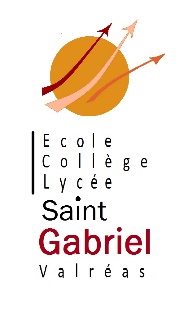 Ensemble scolaire Saint-Gabriel1, place Pie04.90.35.01.6504.90.41.95.57contact@college-saintgabriel.comstgabrielvalreas.frfacebook.com/saintgabriel.valreas84 600 ValréasListe des fournitures pour les classes de premièreMatièreMatérielAllemand-Choix libreAnglais-Choix libreArts plastiques-Une dizaine de feuilles à dessin, format raisin (50x65cm), 224 grammes-Un carton à dessin format raisin (65x50cm environ)-Un crayon à mine graphite HB et 2B-Une gomme blanche-Un chiffon-Un carnet de croquis (format A5 minimum)-Un stylo feutre noir-Un classeur à couverture personnalisable (format A4)FACULTATIF :-Un assortiment de pinceaux à poils souples et de brosses-Des feutresChinois-Un cahier, grands carreaux, format A4-Un stylo encreEducation morale et civique-Choix libreEspagnol-Choix libreFrançais-Choix libreHistoire géographie-Un grand cahier, grands carreaux, 196 pages-Des fiches cartonnées, format A5Italien-Choix libreMathématiques-Choix librePastorale-Choix libreEconomie et social-Choix libre-> Conseillé : Un classeur à archives, grand formatSciences de la physique et de la chimie-Choix libre-> Conseillé : Un classeur soupleSciences de la vie, de la Terre et de l’univers-Choix libreT.P.E.-Un cahier 24 x 32 - 100 pagesCommun-Un stylo 4 couleurs-Des surligneurs-Une trousse complète-Une gomme-Un crayon à papier-Un « blanco » : correcteur liquide-Un tube de colle-Tous les instruments de géométrie (règle, compas, rapporteur, équerre)-Une clé USB-Des crayons de couleur-Des feuilles doubles et des feuilles simples (grand format, grands carreaux et petits carreaux)-Une calculatrice graphique obligatoire (Texas Instruments TI 83 premium- mode examen intégré obligatoire pour le BAC 2 018)-Une blouse blanche en coton